Toora Loora LayNa Fianna and Don Mescall 2015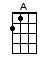 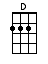 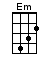 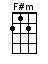 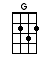 INTRO:  / 1 2 / 1 2 /[D] / [D] / [G] / [G]I [D] woke up on a Sunday mornin’[G] Tired eyes to greet the dayA [D] rucksack full of expectation[G] Up on dreary Langton wayThe [A] train a-waitin’ on the platformThe [G] diesel hummin’ highA [A] one-way ticket stamped for freedomTime for [G] just one last goodbyeCHORUS:Toora [D] loora lay [D]I'm [Em] on my way [Em]Make it [F#m] New York City, San Francisco [G] Botany Bay [G]I been [A] prayin’, I been waitin’ mister[G] For this faithful dayToora [D] loora lay [D] / [G] / [G]Took [D] passage on the early water[G] Waved the mainland sweet goodbyeLit a [D] cigarette above on top deck[G] Watched the seagulls soar the skyI [A] woke up to the sound of laughterAnd the [G] strangers passin’ by[A] Stepped upon the land of dreamsAnd [G] had myself a smileCHORUS:Toora [D] loora lay [D]I'm [Em] on my way [Em]Make it [F#m] New York City, San Francisco [G] Botany Bay [G]I been [A] prayin’, I been waitin’ mister[G] For this faithful dayToora [D] loora lay [D] / [G] / [G]Met a [D] sham from Blarney, ginger redOn a [G] New York City streetHe was [D] askin’ if I'd seen the hurlin’And [G] how the hell we'd meetAt a bar in [A] Queens, he knew a manThat [G] came from my home townThen he [A] borrowed twenty dollarsTill his [G] pay day came aroundCHORUS:Toora [D] loora lay [D]I'm [Em] on my way [Em]Make it [F#m] New York City, San Francisco [G] Botany Bay [G]I been [A] prayin’, I been waitin’ mister[G] For this faithful dayToora [D] loora lay [D] / [G] / [G]I [D] got some work by Sydney HarbourWith a [G] firm from Antrim townWe were [D] diggin’ up the paving stonesLaying [G] concrete pipin’ downFound a [A] place up on the hill for pintsWhere they [G] said you'd have the craicThey were [A] singin’ toora looraSayin’ we're [G] never goin’ [G] backCHORUS:Toora [D] loora lay [D]I'm [Em] on my way [Em]Make it [F#m] New York City, San Francisco [G] Botany Bay [G]I been [A] prayin’, I been waitin’ mister[G] For this faithful dayToora [D] loora layI'm on my wayMake it [F#m] New York City, San Francisco [G] Botany Bay [G]I been [A] prayin’, I been waitin’ mister[G] For this faithful dayToora [D] loora lay [D] / [G] / [G]Toora [D] loora lay [D] / [G] / [G] / [D]www.bytownukulele.ca